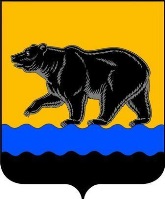 ДУМА ГОРОДА НЕФТЕЮГАНСКАР Е Ш Е Н И ЕО награждении Почётной грамотой Думы города НефтеюганскаПринято Думой города23 декабря 2015 годаВ соответствии с разделом 7 Положения о наградах и почётном звании муниципального образования город Нефтеюганск, утверждённого решением Думы города от 29.04.2014 № 784-V (с изменениями на 29.05.2015 № 1054-V), руководствуясь Уставом города Нефтеюганска, Дума города решила:1.Наградить Почётной грамотой Думы города Нефтеюганска за высокие достижения в труде, высокий профессионализм, значительный вклад в развитие и процветание города Нефтеюганска Колесову Елену Валерьевну, специалиста-эксперта отдела продаж и договоров департамента имущественных и земельных отношений администрации города Нефтеюганска.2. Наградить Почётной грамотой Думы города Нефтеюганска за высокие достижения в труде, высокий профессионализм, значительный вклад в развитие и процветание города Нефтеюганска Распутина Михаила Федоровича, руководителя группы инспекции службы энергоинспекции открытого акционерного общества «Югорская территориальная энергетическая компания – Нефтеюганск».3.Наградить Почётной грамотой Думы города Нефтеюганска за многолетний добросовестный труд, высокое профессиональное мастерство Павлюк Руфину Тимирьяровну, начальника налогового отдела общества с ограниченной ответственностью «РН-Юганскнефтегаз».  4.Наградить Почётной грамотой Думы города Нефтеюганска за многолетний добросовестный труд, высокое профессиональное мастерство Махмутова Марселя Фаатовича, начальника участка базы электрообеспечения №6 Управления электроэнергетики общества с ограниченной ответственностью «РН-Юганскнефтегаз». 5.Наградить Почётной грамотой Думы города Нефтеюганска за многолетний добросовестный труд, высокое профессиональное мастерство Махмутова Марселя Шамилевича, заместителя начальника района базы электрообеспечения №1 Управления электроэнергетики общества с ограниченной ответственностью «РН-Юганскнефтегаз». 6.Наградить Почётной грамотой Думы города Нефтеюганска за добросовестный и безупречный труд, высокое профессиональное мастерство Гурову Валентину Александровну, заместителя начальника управления муниципального заказа администрации города Нефтеюганска. 7.Наградить Почётной грамотой Думы города Нефтеюганска за высокое профессиональное мастерство и в связи с празднованием 25-летия МЧС России Котомчанина Николая Николаевича, подполковника внутренней службы начальника ФГКУ «6 ОФПС по Ханты-Мансийскому автономному округу-Югре. 8.Наградить Почётной грамотой Думы города Нефтеюганска за безупречную работу, выдающийся вклад в развитие образования и процветание города Нефтеюганска Пластун Елену Николаевну, начальника отдела охраны труда и обеспечения безопасности муниципальных образований учреждений Департамента образования и молодежной политики администрации города Нефтеюганска.9.Опубликовать решение в газете «Здравствуйте, нефтеюганцы!».10.Решение вступает в силу после его подписания.Глава города									Н.Е.Цыбулько23 декабря 2015 года№ 1179-V